On Thursday, July 7, 2016 5:01 PM, Sani Washington <sanimaurou@yahoo.com> wrote: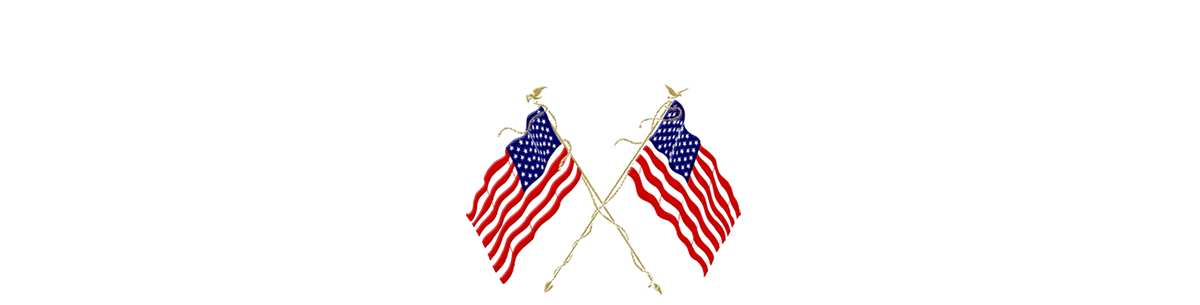 